Na osnovu člana 38 stav 1 tačka 2, a u vezi sa članom 27 stav 1 tačka 6 Zakona o lokalnoj samoupravi ("Službeni list CG", br. 2/18, 34/19, 38/20, 50/22i 84/22), člana 35 stav 1 tačka 2 i člana 38 stav 1 Statuta opštine Nikšić ("Službeni list CG - Opštinski propisi", broj 31/18), Skupština opstine Nikšić, na sjednici od __________2022. godine,  donijela je ODLUKUo izmjenama i dopunama Odluke o kriterijumima, načinu i postupku raspodjele sredstava za podršku ženskom preduzetništvu u opštini NikšićČlan 1U Odluci o kriterijumima, načinu i postupku raspodjele sredstava za podršku ženskom preduzetništvu u opštini Nikšić ("Službeni list CG - Opštinski propisi", broj 46/20), u članu 3 stav 2 mijenja se i glasi:“ Sredstva za podsticanje osnivanja i razvoj poslovanja dodjeljuju se društvima/preduzetnicama sa prebivalištem, odnosno sjedištem na teritoriji Opštine Nikšić, za djelatnosti koje se osnivaju i registruju u skladu sa zakonom koji uređuje poslovanje privrednih subjekata“.U istom članu poslije stava 2 dodaje se novi stav koji glasi: „Pravo na dodjelu sredstva iz stava 1 ovog člana mogu ostvariti nezaposlene žene i žene koje posluju najduže dvije godine prije objavljivanja javnog konkursa, koje žele da pokrenu ili unaprijede sopstveni biznis, a koje nijesu ostvarile pravo na neki vid finansijske podrške iz budžeta Opštine ili budžeta Države, u godini u kojoj se vrši raspodjela i godini koja joj prethodi“.Dosadašnji stav 3 postaje stav 4.Član 2U članu 6 stav 8 mijenja se i glasi: „Stručne i administrativno tehničke poslove za potrebe Komisije vrši sekretar Komisije, koji se imenuje iz organa lokalne uprave nadležnog za poslove preduzetništva“.Član 3U članu 11 stav 2 mijenja se i glasi „Predsjednik Opštine, na prijedlog  Komisije i organa lokalne uprave nadležnog za poslove preduzetništva, prije raspisivanja javnog konkursa za raspodjelu sredstava, za svaku godinu utvrđuje prioritetne oblasti u kojima će se za tu godinu pružati finansijska podrška za realizaciju biznis planova, u roku od 20 dana od dana usvajanja budžeta za odnosnu godinu“.St. 3 i 4 brišu se.Član 4 U članu 12stav 1 alineja 4, riječi između zagrada mijenjaju se i glase: „izuzev proizvodnje vina, domaćih rakija i kraft piva“.Član 5U članu 13 stav 3 i 4 mijenjaju se i glase: „U zapečaćenoj koverti, preduzetnice koje započinju biznis prilažu:   - prijavu za dodjelu bespovratnih sredstava (Obrazac 2);   - izrađen biznis plan; (Model za prijavu biznis ideje);   - ovjerenu kopiju lične karte;   - pismo preporuka ili namjera;   - pet štampanih i jednu elektronsku verziju biznis plana na CD-u.   - Izjavu  da pod krivičnom i materijalnom odgovornošću potpisuju da nijesu dobile u tekućoj i prethodnoj godini bilo koju bespovratnu finansijsku podršku od Opštine i Države po nekom konkursu i da u tekućoj godini neće konkurisati prema tim institucijama za ostvarivanje navedene podrške.   - Dokaz u smislu ostvarivanja prava iz člana 20 stav 2 tačka 4 Odluke.U zapečaćenoj koverti,  predzetnice koje planiraju razvoj poslovanja prilažu:   - prijavu za dodjelu bespovratnih sredstava (Obrazac 2);   - izrađen biznis plan; (Model za prijavu biznis ideje);   - ovjerenu kopiju lične karte;   - pismo preporuka ili namjera;   - pet štampanih i jednu elektronsku verziju biznis plana na CD-u;   - Rješenje o upisu krajnjeg korisnika u CRPS;   - Rješenje o registraciji za PDV ako je krajnji korisnik obveznik PDV-a;   - Važeći statut društva;   - Original ili ovjerena kopija obrasca ovjerenih potpisa lica ovlašćenih za zastupanje (OP) i važeći karton deponovanih potpisa;   - Potvrdu Poreske uprave o urednom izmirivanju poreza i doprinosa ne stariju od 30 dana;   - Komplet obrazaca za godišnje račune (Bilans stanja, Bilans uspjeha, Bruto bilans (Zaključni list), - Analitiku kupaca i dobavljača za prethodnu godinu, izuzev kod preduzetnica koje nijesu u obavezi da sastavljaju finansijske izvještaje;   - Odgovarajući obrazac za posljednji mjesec uplate poreza i doprinosa za zaposlene ovjeren od Poreske uprave, kao dokaz broja zaposlenih;    - Izjavu  da pod krivičnom i materijalnom odgovornošću potpisuju da nijesu dobile u tekućoj i prethodnoj godini bilo koju bespovratnu finansijsku podršku od Opštine i Države po nekom konkursu i da u tekućoj godini neće konkurisati prema tim institucijama za ostvarivanje navedene podrške;    -Dokaz u smislu ostvarivanja prava iz člana 20 stav 2 tačka 4 Odluke“.     Poslije stava 4 dodaje se novi stav i glasi: „Za vrednovanje prijava su potrebne i potvrde o neosuđivanosti za krivična djela protiv privrede i krivična djela protiv imovine, koje pribavlja Komisija po službenoj dužnosti“.Član 6Član 14 briše se.Član 7Član 20 mijenja se i glasi:„Komisija vrši dodjelu sredstava za biznis plan na osnovu pozitivnih i eliminatornih kriterijuma:Pozitivni kriterijumi (kriterijumi usaglašeni sa stavkama iz Bodovne liste koja je sastavni dio Odluke) su:1) Vezanost biznis plana za oblasti koje su određene kao prioritetne u godini u kojoj se raspisuje konkurs;2) Vezanost biznis plana za davanje doprinosa ostvarivanju strateških lokalnih i nacionalnih ciljeva razvoja u oblasti u kojoj djeluje;3) Prednost imaju početnice, za započinjanje posla - START UP;4) Prednost imaju žene sa invaliditetom i majke djece sa posebnim potrebama;5) Prednost imaju društva/ preduzetnice čiji biznis plan uključuje zapošljavanje lica sa teritorije Opštine Nikšić; 6) Biznis plan nudi sve podatke koji su neophodni za početak, vođenje biznisa i njegovo uspješno poslovanje u budućnosti;7) Inovativni aspekt biznis plana;8) Biznis plan predviđa korišćenje tehnologija za uštedu energije, i/ili obnovljivih izvora energije;9) Povezanost biznis plana sa prethodnim aktivnostima društva/ preduzetnice;10) Podaci o društvu/ preduzetnici, zapošljava veći broj lica, ima razvijene kapacitete i ostvarene rezultate;11) Obrazloženje biznis plana (kvalitet opisa biznis ideje, biznis plan sadrži jasne parametre finansijskog poslovnja, biznis plan nudi predloge za finansiranja poslovne ideje iz sopstvenih i/ili drugih izvora finansiranja u iznosu od najmanje 20%).Eliminatorni kriterijumi su:   1) Nedostatak formalnih uslova za kandidovanje biznis plana (nepotpuna ili netačna dokumentacija);   2) Neadekvatan biznis plan (ne korespondira sa predloženim sadržajem čl. 16 Odluke).   3) Biznis plan predviđa djelatnost trgovine u smislu preprodaje gotovih proizvoda.Sastavni dio Odluke je i lista za ocjenjivanje biznis planova, koja se može upodobiti i u excel format“.Član 8Poslije člana 26 dodaje se novi član koji glasi: „ Član 26a Ukoliko u toku roka za realizacije ugovora nastanu okolnosti koje onemogućavaju ili otežavaju istu, korisnica sredstava može da se obrati zahtjevom Komisiji radi rješavanja problema i eventualne izmjene ugovornih obaveza.Svaka izmjena ugovornih obaveza  mora biti tražena i odobrena u pisanom obliku i to najkasnije 60 dana prije isteka roka važenja ugovora.Komisija ima pravo da ne odobri izmjene ugovornih obaveza ako zahtjev nema osnova u navedenim razlozima za izmjene i donesi odluku o odobrenju ili neodobrenju traženih izmjena u roku od 20 dana od dana podnošenja zahtjeva od strane korisnice sredstava.”Član 9Član 31 mijenja se i glasi: „Komisiji pripada naknada za rad čiju visinu  utvrđuje predsjednik Opštine aktom o osnivanju iste.“.Član 10Član 32 briše se.Član 11Član 33 mijenja se i glasi : „ Sastavni dio Odluke su novi obrasci za podnošenje prijedloga biznis planova prilagođeni izmjenama iste, kojima se zamjenjuju raniji obrasci“.Član 12Ova odluka stupa na snagu osmog dana od dana objavljivanja u "Službenom listu CG- opštinski propisi".Broj:01-030-______________                                                       Nikšić, ___________ 2022. godine      SKUPŠTINA OPŠTINE NIKŠIĆ                                                                                                                             P r e d s j e d n i k                                                                                                                                 Nemanja Vuković, s.r.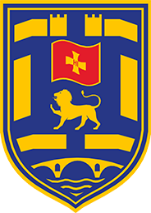 Crna GoraOPŠTINA NIKŠIĆModel za prijavu biznis ideje za javni konkurs za podsticaj ženskog preduzetništvaOPIS BIZNIS IDEJEO BIZNIS IDEJINaziv Vaše biznis ideje__________________________________________________________________________________________Rezime biznis ideje (ukratko opisati ideju, šta se želi postići, za koje vrijeme i na koji način)________________________________________________________________________________________________________________________________________________________________________________________________________________________________________________________________________________________________________________________________________________________________________Predstaviti Vaše radno iskustvo/analiza dosadašnjeg poslovanja (čime ste se bavili u prošlosti i koliko dugo)______________________________________________________________________________________________________________________________________________________________________________________________________________________________________________________________________________Kako vidite svoj biznis u narednih 10 godina (na kom nivou razvoja mislite da će biti)____________________________________________________________________________________________________________________________________________________________________________________ANALIZA TRŽIŠTAa. Gdje nabavljate odnosno gdje ćete nabavljati sirovine (ako se radi o proizvodnji)__________________________________________________________________________________________b.  Gdje nabavljate odnosno gdje ćete nabavljati potrebne materijale za pružanje vaših usluga__________________________________________________________________________________________Koliki je obim godišnjih nabavki odnosno planirani obim godišnjih nabavki (u EUR) za navedene sirovine/materijale__________________________________________________________________________________________Navedite Vaše glavne kupce proizvoda/korisnike usluga__________________________________________________________________________________________Koliki očekujete obim godišnje prodaje (u EUR) nakon realizacije biznis ideje__________________________________________________________________________________________Ko su najveći konkurenti na lokalnom nivou (izbjegavati odgovore kojima se negira postojanje konkurencije), njihove prednosti i nedostatke i koga ne smatrate konkurentom i zašto_____________________________________________________________________________________________________________________________________________________________________________________________________________________________________________________________________________PROIZVOD/USLUGAa. Navesti sve Vaše postojeće odnosno planirane  proizvode/usluge (opis proizvoda usluge i njegove karakteristike)______________________________________________________________________________________________________________________________________________________________________________________________________________________________________________________________________________       b. Koje su trenutne/planirane cijene Vaših proizvoda/usluga koje pružate____________________________________________________________________________________________________________________________________________________________________________________Realizacijom moje biznis ideje (označiti odgovarajuću kolonu sa x ili dopuniti)ZAPOSLENOSTKoliko stalnih radnika i koje kvalifikacione strukture Vam je potrebno za realizaciju biznis ideje   ______________________________________________________________________________________________________________________________________________________________________________________________________________________________________________________________________________Da li ćete angažovati sezonske radnike (označiti odgovarajuću kolonu sa x)LOKACIJADa li za realizaciju biznis ideje imate lokaciju sa svom potrebnom infrastrukturom: struja, voda, put i dr. (označiti odgovarajuću kolonu sa x)EKONOMSKI DIOKoliki iznos sredstava Vam je potreban za realizaciju biznis ideje____________________________________________________________________________________________________________________________________________________________________________________Navesti na šta ćete tačno utrošiti sredstva____________________________________________________________________________________________________________________________________________________________________________________Koliki iznos podrške tražite od Opštine Nikšić____________________________________________________________________________________________________________________________________________________________________________________Da li ste ili ćete aplicirati sa istom idejom za podršku kod drugih državnih organa u toku trajanja ovog konkursaDa li Vam je taj iznos dovoljan i ako nije, da li ćete ostatak pokriti iz sopstvenog novca ili iz nekih drugih izvora (npr. kredit kod poslovne banke, mikro kreditne institucije i dr.)__________________________________________________________________________________________Popunite tabelu za prihode Popunite tabelu za rashodeZaključak (navesti šta smatrate da Vam mogu biti glavni izazovi u realizaciji biznis ideje i kako ćete ih riješiti)________________________________________________________________________________________________________________________________________________________________________________________________________________________________________________________________________________________________________________________________________________________________________	           PODNOSILAC BIZNIS PLANA	________________________________Crna GoraOPŠTINA NIKŠIĆPrijava na konkursza projekat za podsticaj ženskog  preduzetništvaObrazac 1Godina za koju se raspisuje konkurs: _________Broj djelovodnog protokola Opštine Nikšić: _____________Datum pod kojim je biznis plan upisan u Građanskom birou: ___/___/ 20___Potpis ovlašćenog službenog lica Građanskog biroa koji je primio biznis plan____________________________________Crna GoraOPŠTINA NIKŠIĆPrijava na konkurs                         za projekat za podsticaj ženskog  preduzetništvaObrazac prijave popunjava društvo/preduzetnica(Obrazac 2)Ime i prezime, , JMBG, adresa, prebivališta, mjesto rođenja,  ime oca, djevojačko prezime:______________________________________________Naziv društva, PIB i PDV broj, adresa sjedišta društva:______________________________________________________________________________________Ime i prezime izvršne direktorice/osnivača/jednog od osnivača društva, JMBG:______________________________________________________________________________Registracioni broj u CRPS:______________________________________________________________________________Oblast u kojoj djeluje:______________________________________________________________________________Kratak opis društva ( proizvodi, usluge, klijenti, obim i potencijal za razvoj)Kojim pitanjima želite da se projekat bavi?__________________________________________________________________________________________________________________________________________________________________________________________________________________________________________________________________Šta očekujete da postignete realizacijom projekta?__________________________________________________________________________________________________________________________________________________________________________________________________________________________________________________________________ Očekivani početak realizacije projekta: ______________________________________________________   	Lice odgovorno za tačnost podataka______________________________		Ime i prezime______________________________		potpis (i pečat)	Crna GoraOPŠTINA NIKŠIĆPrijava na konkurs                         za projekat za podsticaj ženskog  preduzetništvaObrazac popunjava Komisija prilikom odlučivanja (Obrazac 3)1. Biznis plan podržan u cijelini  ili djelimično (označiti jedno od polja)2. Tačan naziv biznis plana___________________________________________3. Ocjena biznis plana (u brojkama)(određeno po skali za ocijenjivanje po svakom od kriterijuma utvrđenih ovom odlukom, koju popunjava Komisija nakon izvršenog vrednovanja biznis plana)____________________4. Biznis plan se odbija (označiti jedino ako se pod tačkom 1 nije označilo da je biznis plan podržan u cijelini ili djelimično)5. Obrazloženje za odbijanje biznis plana (ukoliko je popunjena tačka 4 )6. Dodatna mišljenja i obrazloženja vezana za biznis plan7. Potpis članova Komisije:   Predsjednik Komisije ____________________________________Članovi komisije:   1. ____________________________________                                    2. ____________________________________                               3. _____________________________________                                 4. _____________________________________BODOVNA LISTA ZA DODJELU SREDSTAVA PREDUZETNICAMA OBRAZLOŽENJEI PRAVNI OSNOV: Pravni osnov za donošenje Odluke o kriterijumima, načinu i postupku raspodjele sredstava za podršku ženskom preduzetništvu u opštini Nikšić sadržan je u odredbama Zakona o lokalnoj samoupravi („Službeni list CG“, br. 2/18, 34/19, 38/20, 50/22i 84/22),  i Statuta Opštine Nikšić („Službeni list CG – opštinski propisi“, broj 31/18).Član  38 stav 1 tačka 2 Zаkоnа о lоkаlnој sаmоuprаvi propisuje da skupština donosi propise i druge opšte akte a član 27 stav 1 tačka 6 da opština, u skladu sa zakonom i drugim propisima, uređuje i obezbjeđuje uslove za razvoj preduzetništva. Član 35 stav 1 tačka 2 Statuta opštine Nikšić propisuje da Skupština donosi propise i druge opšte akte a član  38 stav 1 propisuje akta koja Skupština donosi u vršenju poslova iz svog djelokruga .II RAZLOZI ZA DONOŠENJE: Skupština opštine Nikšić je donijela Odluku o kriterijumima, načinu i postupku raspodjele sredstava za podršku ženskom preduzetništvu u opštini Nikšić u decembru mjesecu 2020. godine. Po kriterijumima utvrđenim istom je vršena raspodjela sredstava opredijeljenih za podršku ženskom preduzetništvu u 2021. i 2022. godini. Komisija za raspodjelu navedenih sredstava je, primjenom iste rješavajući po konkursima u 2021 i 2022. godini ocijenila da ima mjesta za unapređenje Odluke, kako bi bio olakšan ovaj postupak, i ženama preduzetnicama  i samoj Komisiji. Stoga se pristupilo radu na ovoj odluci. III SADRŽAJ ODLUKE:  Članom 1 ove odluke je izmijenjen dio odredaba člana 3 važeće odluke, na način što je definisano da podršku mogu ostvariti žene preduzetnice koje svoju djelatnost osnivaju i registruju u skladu sa zakonom koji uređuje poslovanje privrednih subjekata te da istu mogu ostvariti nezaposlene žene i žene koje posluju najduže dvije godine, a da u tekućoj i prethodnoj godini  nijesu ostvarile neki vid podrške iz budžeta Opštine i Države. Ovo iz razloga što je, iz dosadašnjeg rada, ocijenjeno da djelatnosti koje se registruju na navedeni način nijesu u sivoj zoni poslovanja, da je cilj osnaživanje žena da započnu svoje biznise i razviju biznise koji su skoro osnovani, a namjera je i da se ograniči mogućnost da isti subjekti ostvare više vrsta podrške od Opštine i Države.Članom 2 je u članu 6 izmijenjen stav 8 kako bi se uopštila formulacija koja se odnosi na organ nadležan za poslove preduzetništva, zbog mogućih promjena naziva organa.Članom 3 su izmijenjene odredbe člana 11 važeće odluke. Ovom se pristupilo iz razloga što se konkurs raspisuje u roku od 30 dana od dana usvajanja budžeta, to jest tokom januara mjeseca. Obzirom da je u tom mjesecu dosta neradnih dana ocijenjeno je da je na ovaj način pojednostavljena procedura za određivanje prioritetnih oblasti i da su određeni kompetentni predlagači za ovo rješenje.  Članom 4 su stvoreni uslovi da se može podržati biznis plan za proizvodnju kraft piva, koje pripada zanatskim djelatnostima. Članom 5 su izmijenjene odredbe u članu 13, stav 3 i 4, kojima  su propisani dokazi koji se prilažu uz prijave, u zavisnosti da li se radi o preduzetnici ili privrednom društvu. Izmjene nijesu značajne ali je tehnički bilo jednostavnije i preglednije izmijeniti dva stava nego mijenjati alineje u okviru njih.Članom 6 je brisan član 14 važeće odluke jer su se pitanja koja su bila propisana tim članom definisana drugim odredbama a neka rješenja su postala suvišna obzirom na prethodna rješenja iz ove odluke.Članom 7 je izmijenjen član 20, koji se odnosi na pozitivne i negativne kriterijume a u cilju unapređenja rješenja u ovoj odredbi.Članom 8 je dopunjena Odluka članom 26a, kojim je uređeno pitanje eventualnih izmjena ugovora, ukoliko se u toku realizacije istog naiđe na prepreke. Ovom se pristupilo jer se u dosadašnjem radu Komisije ukazala potreba za uređivanje ovog pitanja.Članom 9 je izmijenjen član 31, na način da predsjednik Opštine, u samom rješenju o obrazovanju komisije odredi i iznos naknade, a rukovodeći se obimom i složenošću rada Komisije i rješenjima za naknade za rad drugih komisija.Izmjenama Odluke su postale suvišne odredbe člana 32 pa je ćlanom 10 predloženo da se isti briše.Članom 11 je izmijenjen član 33, kako bi se stvorili uslovi za usklađivanje obrazaca sa predloženim rješenjima iz ove odluke, a članom 12 je propisano stupanje na snagu iste.Sa svega navedenog se predlaže da Skupština usvoji Odluku o izmjenama i dopunama Odluke o kriterijumima, načinu i postupku raspodjele sredstava za podršku ženskom preduzetništvu u opštini Nikšić.SEKRETARIJAT ZA FINANSIJE, RAZVOJ I PREDUZETNIŠTVOSekretarZoran Šoškić,s.r.GLAVNA ADMINISTRATORKA                                                                   Biljana Vučurović,s.r.Naziv Biznis planaNaziv podnosioca zahtjevaKontakt osobaAdresaTelefon/fakse-mailWeb siteŽiro račun Stvoriću novi proizvod/usluguUnaprijediću postojeći proizvod/postojeću usluguNeće nastati novi proizvod/usluga, ali će se uvećati obim poslovanjaNišta se neće promijeniti u odnosu na sadaNišta od navedenog (pojasniti )DaNeMožda (ako bude posla)Da, sopstveni prostorDa, iznajmljeni prostorRadim na pronalaženju lokacijeNemamDa, jesam. Aplicirala sam kodNe, nisam, ali planiram kodNe, nisam i ne planiram (x)Prihodi od prodajeI godinaII godinaIII godinaProizvod/usluga 1 (navesti)____________________Proizvod/usluga 2 (navesti)____________________Proizvod/usluga 3 (navesti)____________________Proizvod/usluga 4 (navesti)____________________Proizvod/usluga 5 (navesti)____________________Navesti rashode :-Investicioni troškovi (Amortizacija, Investiciono održavanje, kamate; osiguranje i sl.)-Tekući troškovi (bruto zarade, materijal, struja, ostali materijalni i nematerijalni troškovi)I godinaII godinaIII godinaLista za ocjenjivanje biznis planaLista za ocjenjivanje biznis planaLista za ocjenjivanje biznis planaLista za ocjenjivanje biznis planaLista za ocjenjivanje biznis planaLista za ocjenjivanje biznis planaLista za ocjenjivanje biznis planaLista za ocjenjivanje biznis planaLista za ocjenjivanje biznis planaLista za ocjenjivanje biznis planaNaziv plana i programaUkupno bodovaMax 100KriterijumiPotkriterijumiPotkriterijumiDodatni potkriterijumiDodatni potkriterijumiKomentar - dobre strane Komentar - nedostaci OcjenaZaključak -preporuke Bodovi1.0Ocjena društvene korisnosti biznis plana Ocjena društvene korisnosti biznis plana Ocjena društvene korisnosti biznis plana Ocjena društvene korisnosti biznis plana 20Društvena korisnost (20%)Vezanost biznis plana za prioritetne oblasti navedene u članu 11 Odluke o kriterijumimaBiznis plan komunicira utvrđene prioritne oblasti  za godinu u kojoj se konkurs raspisujeBiznis plan komunicira utvrđene prioritne oblasti  za godinu u kojoj se konkurs raspisujeBiznis plan komunicira utvrđene prioritne oblasti  za godinu u kojoj se konkurs raspisuje2.5Društvena korisnost (20%)Vezanost biznis plana za prioritetne oblasti navedene u članu 11 Odluke o kriterijumimaBiznis plan  jasno ukazuje na doprinos razvoju strateških ciljeva u okviru oblasti u kojoj se realizuje. Biznis plan  jasno ukazuje na doprinos razvoju strateških ciljeva u okviru oblasti u kojoj se realizuje. Biznis plan  jasno ukazuje na doprinos razvoju strateških ciljeva u okviru oblasti u kojoj se realizuje. 2.5Društvena korisnost (20%)Predizetnica/društvo za započinjanje poslovanja – START UP BIZNIS PLANSTART UP / Otpocinjanje biznisaSTART UP / Otpocinjanje biznisaSTART UP / Otpocinjanje biznisa5Društvena korisnost (20%)Predizetnica/društvo ranjive kategorijeLice sa invaliditetom i/ili majka djece sa posebnim potrebamaLice sa invaliditetom i/ili majka djece sa posebnim potrebamaLice sa invaliditetom i/ili majka djece sa posebnim potrebama5Društvena korisnost (20%)Biznis plan uključuje zapošljavanje  lica sa teritorije Opštine Biznis plan predviđa da će odmah ili tokom njegove realizacije biti zaposleno makar jedno lice sa teritorije opštine.Biznis plan predviđa da će odmah ili tokom njegove realizacije biti zaposleno makar jedno lice sa teritorije opštine.Biznis plan predviđa da će odmah ili tokom njegove realizacije biti zaposleno makar jedno lice sa teritorije opštine.52.0Ocjena kvaliteta biznis plana Ocjena kvaliteta biznis plana Ocjena kvaliteta biznis plana Ocjena kvaliteta biznis plana 40Kvalitet biznis plana  (40%)Biznis plan nudi sve podatke koji su neophodni za pocetak, vodjenje biznisa  i njegovo trajanje i uspjesno poslovanje u buducnosti   Biznis plan nudi sve podatke koji su neophodni za pocetak, vodjenje biznisa  i njegovo trajanje i uspjesno poslovanje u buducnosti   Biznis plan nudi sve podatke koji su neophodni za pocetak, vodjenje biznisa  i njegovo trajanje i uspjesno poslovanje u buducnosti   Precizno definisani ciljevi i tok realizacije 20Kvalitet biznis plana  (40%)Biznis plan predviđa korišćenje tehnologija za uštedu energije, i/ili obnovljivih izvora energije Biznis plan predviđa korišćenje tehnologija za uštedu energije, i/ili obnovljivih izvora energije Biznis plan predviđa korišćenje tehnologija za uštedu energije, i/ili obnovljivih izvora energije 10Kvalitet biznis plana  (40%)Inovativan aspekt biznis planaInovativan aspekt biznis planaInovativan aspekt biznis plana103.0Ocjena kapaciteta preduzetnice/društvaOcjena kapaciteta preduzetnice/društvaOcjena kapaciteta preduzetnice/društvaOcjena kapaciteta preduzetnice/društva20Kapaciteti preduzetnice/društa da realizuje biznis plan (20%)Povezanost biznis plana  sa prethodnim aktivnostima preduzetnice/društvaPovezanost biznis plana  sa prethodnim aktivnostima preduzetnice/društvaPovezanost biznis plana  sa prethodnim aktivnostima preduzetnice/društvaPreduzetnica/društvo ima iskustvo u radu u oblasti za koju je sačinjen biznis plan 10Kapaciteti preduzetnice/društa da realizuje biznis plan (20%)Povezanost biznis plana  sa prethodnim aktivnostima preduzetnice/društvaPovezanost biznis plana  sa prethodnim aktivnostima preduzetnice/društvaPovezanost biznis plana  sa prethodnim aktivnostima preduzetnice/društvaPartnerski odnos sa drugim društvima / preduzetnicama ili institucijama iz javnog sektora u realizaciji plana5Kapaciteti preduzetnice/društa da realizuje biznis plan (20%)Podaci o predizetnici/društvu (broj zaposlenih, razvijenost kapaciteta, ostvareni rezultati)Podaci o predizetnici/društvu (broj zaposlenih, razvijenost kapaciteta, ostvareni rezultati)Podaci o predizetnici/društvu (broj zaposlenih, razvijenost kapaciteta, ostvareni rezultati) 54.0 20Obrazloženje (20%)Obrazloženje biznis planaPreduzetnica/društvo  je članovima komisije dodatno obrazložila biznis plan radi sagledavanja aspekata, kako onih koji su predviđeni propisanim formama Komisije tako i onim koji nijesu.  20